METRONOME MAGAZINE TTH REVIEW June 2019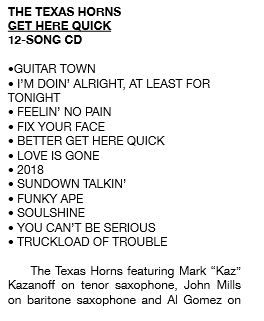 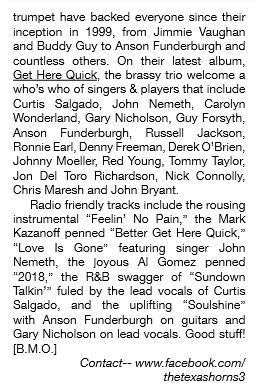 